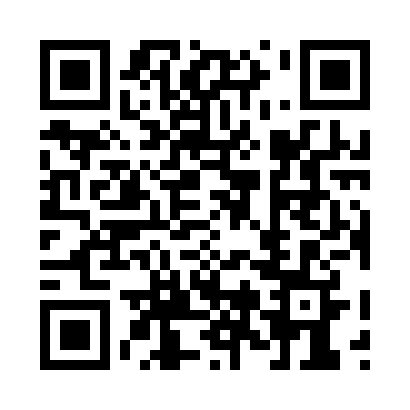 Prayer times for White City, Saskatchewan, CanadaMon 1 Jul 2024 - Wed 31 Jul 2024High Latitude Method: Angle Based RulePrayer Calculation Method: Islamic Society of North AmericaAsar Calculation Method: HanafiPrayer times provided by https://www.salahtimes.comDateDayFajrSunriseDhuhrAsrMaghribIsha1Mon2:564:511:016:359:1211:072Tue2:574:511:026:359:1211:073Wed2:574:521:026:359:1111:064Thu2:574:531:026:359:1111:065Fri2:584:541:026:349:1011:066Sat2:584:551:026:349:1011:067Sun2:594:561:036:349:0911:068Mon2:594:571:036:349:0811:059Tue3:004:571:036:339:0811:0510Wed3:014:581:036:339:0711:0511Thu3:015:001:036:339:0611:0512Fri3:025:011:036:329:0511:0413Sat3:025:021:036:329:0411:0414Sun3:035:031:036:329:0411:0315Mon3:045:041:046:319:0311:0316Tue3:045:051:046:319:0211:0217Wed3:055:061:046:309:0111:0218Thu3:055:071:046:298:5911:0119Fri3:065:091:046:298:5811:0120Sat3:075:101:046:288:5711:0021Sun3:075:111:046:288:5611:0022Mon3:085:131:046:278:5510:5923Tue3:095:141:046:268:5310:5924Wed3:095:151:046:258:5210:5825Thu3:105:161:046:258:5110:5726Fri3:115:181:046:248:4910:5727Sat3:125:191:046:238:4810:5428Sun3:155:211:046:228:4710:5229Mon3:175:221:046:218:4510:4930Tue3:205:231:046:208:4410:4631Wed3:235:251:046:198:4210:44